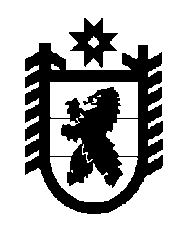 Российская Федерация Республика Карелия    РАСПОРЯЖЕНИЕГЛАВЫ РЕСПУБЛИКИ КАРЕЛИЯВ соответствии с пунктом 1 статьи 8 Федерального закона 
от 12 февраля 1998 года № 28-ФЗ «О гражданской обороне», в целях качественной подготовки населения Республики Карелия в области гражданской обороны:1. Органам исполнительной власти Республики Карелия организовать и обеспечить подготовку своих работников в области гражданской обороны в соответствии с:а) Положением о подготовке населения в области гражданской обороны, утвержденным постановлением Правительства Российской Федерации от 2 ноября 2000 года № 841 (далее – Положение);б) Инструкцией по подготовке и проведению учений и тренировок по гражданской обороне, защите населения от чрезвычайных ситуаций, обеспечению пожарной безопасности и безопасности людей на водных объектах, утвержденной приказом Министерства Российской Федерации по делам гражданской обороны, чрезвычайным ситуациям и ликвидации последствий стихийных бедствий (далее – МЧС России) от 24 апреля 
2013 года № 284.2. Министерству образования Республики Карелия организовать изучение:а) предмета «основы безопасности жизнедеятельности» в организациях,  осуществляющих образовательную деятельность по образовательным программам основного общего и среднего общего образования;б) дисциплины «безопасность жизнедеятельности» в организациях, осуществляющих образовательную деятельность по профессиональным образовательным программам и находящихся в сфере его ведения.3. Государственному комитету Республики Карелия по обеспечению жизнедеятельности и безопасности населения организовать выполнение мероприятий, определенных:а) подпунктом «б» пункта 5 (за исключением абзаца третьего) Положения;б) пунктом 7 Положения о гражданской обороне в Российской Федерации, утвержденного постановлением Правительства Российской Федерации от 26 ноября 2007 года № 804.4. Рекомендовать  руководителям органов местного самоуправления муниципальных образований в Республике Карелия, руководителям организаций в пределах своей компетенции организовать выполнение мероприятий, определенных Положением, а также Положением об организации и ведении гражданской обороны в муниципальных образованиях и организациях, утвержденным приказом МЧС России 
от 14 ноября 2008 года № 687.5. Признать утратившим силу распоряжение Главы Республики Карелия от 20 марта 2003 года № 147-р.           ГлаваРеспублики Карелия                                                          А.О. Парфенчиковг. Петрозаводск12 августа 2019 года№ 428-р